OKULÖNCESİ GELİŞİM RAPORUÇOCUĞUN: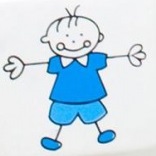 ADI ve SOYADI:Mustafa Kemal ÇAKIRDOĞUM TARİHİ: 18/04/ 2008ANNE ADI: ZahideBABA ADI: HüseyinMOTOR GELİŞİM     Kağıt üzerine çizilmiş basit şekilleri kesebilmektedir. Hamur gibi yumuşak materyalleri kullanarak 2-3 parçadan oluşan şekiller yapabilmektedir. Modele bakarak daire, kare ve üçgen çizebilir. Yürüme, koşma, yuvarlanma, sekme, sıçrama, atlama, yakalama vb. bedensel koordinasyon gerektiren hareketleri yapabilmede yaşının özelliklerini gösteriyor.SOSYAL VE DUYGUSAL GELİŞİM      Sınıf içinde yapılan tüm etkinliklere kendi isteği ile katılan, etkinlikler içinde aktif bir öğrencidir. Bu da öğrenmesinin en üst seviyede olmasına yardımcı oluyor. Çoğu zaman kendi başına bir grup kurarak arkadaşlarının da gruba katılmasına önayak olabiliyor. Bazı zamanlarda da yine kendi isteği ile arkadaşlarının kurmuş olduğu oyun gruplarına dahil olabiliyor. Tüm bu özellikler dikkate alındığında kendisine güvenen, verimli çalışabilecek bir öğrenci olduğu gözlemleniyor.      DİL GELİŞİMİ      Kendini ifade etmede net ve anlamlı cümleler kullanabilmektedir.Olumlu olumsuz duygu ve düşüncelerini grup içinde rahatlıkla açıklayabilmektedir. Şarkı, şiir tekerleme, parmak oyunlarını kısa sürede öğrenebilmekte ve tek başına söylemekten keyif almaktadır. Cümleleri doğru ve anlaşılır bir şekilde kullanabilmektedir. Üstlendiği role uygun konuşur, dinlerken ve konuşurken göz teması kurar, dinlediklerini başkalarına anlatır.BİLİŞSEL GELİŞİM   Dikkat edilmesi gereken nesneyi,durumu,olayı fark ederek dikkatini üzerinde yoğunlaştırabiliyor.Etkinliklerde ilgisini uzun süre kaybetmeden etkinliğini tamamlayana dek dikkatini sürdürebiliyor.Olayları gözlemleyerek karşılaştırma yapabiliyor ve olayları oluş sırasına göre sıralayabiliyor.Nesneleri çeşitli özelliklerine göre eşleştirebiliyor ve gruplama yapabiliyor.ÖZ BAKIM BECERİLERİ  Okuldaki eşyalarını düzenli kullanır, beslenme için gerekli araç gereçleri temizlik kurallarına uygun kullanır; tehlikeli olan durumları söyler ve herhangi bir tehlike anında bir yetişkinden yardım ister, tehlikeli olan durumlardan uzak durur, sağlığı olumsuz etkileyen yiyecekleri yemekten ve içmekten kaçınır.İLGİ ALANLARI    Genel olarak tüm gelişim alanlarında yaşıtlarının üzerinde performans sergiliyor.Bu başarının artarak devam etmesi için, okul içi ve okul dışı ilginizi sürdürmenizi öneririm. Okul dışında çocuğunuza biraz daha zaman ayırıp birlikte geçirdiğiniz kaliteli zamanı biraz daha arttırırsanız daha da başarılı olacağını düşünüyorum.                 Öğretmen Adayı                        Uygulama Öğretmeni         Mihriban YILDIZEL                          Nilgün KANSU